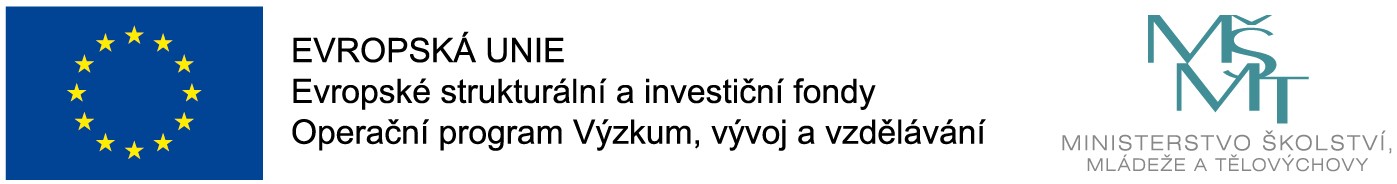 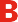 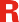 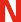 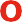 "Místní akční plán rozvoje vzdělávání ve městě Brně IV"CZ.02.02.04/00/23_017/0008245Odbor školství a mládeže Magistrátu města Brna pod záštitou radní pro školství JUDr. Ireny Matonohovésrdečně zve naWEBINÁŘE A SEMINÁŘE PRO RODIČE BUDOUCÍCH PRVŇÁČKŮ 	                             ŠKOLNÍ PŘIPRAVENOST	Závazná registrace bude probíhat od 22. 1. 2024 přes přístup „HOST“ (bez hesla) na webové stránce: map4.brno.cz. Zde také najdete bližší informace.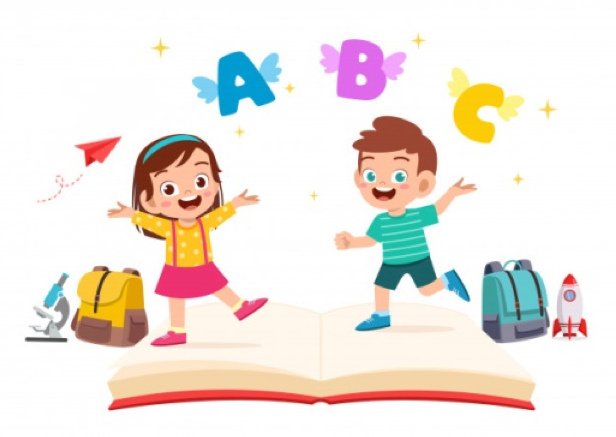 19. 2. 2024− od 17 do 19 hodinMgr. Lenka Bínová (webinář)27. 2. 2024− od 17 do 19 hodinPhDr. Miloslava Svobodová (webinář)12. 3. 2024− od 17 do 19 hodinMgr. Jiřina Bednářová (webinář)18. 3. 2024− od 16 do 19 hodinMgr. Jiřina Bednářová (prezenční seminář) 26. 3. 2024– od 17 do 19 hodinMgr. Lenka Bínová (webinář)